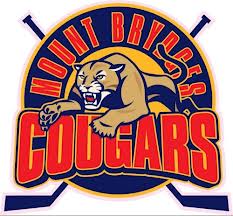 MBDAA GENERAL MEETING AGENDADecember 16, 2018 @ 8PMMt Brydges Community Center    Approval of Agenda    Presidents Address    Approval of 2017-2018 AGM minutes.    Treasures report from 2017-2018 season     Amendments of MBDAA by laws    Strathroy District Minor Hockey/MBDAA boundary update     Adjournment                                           